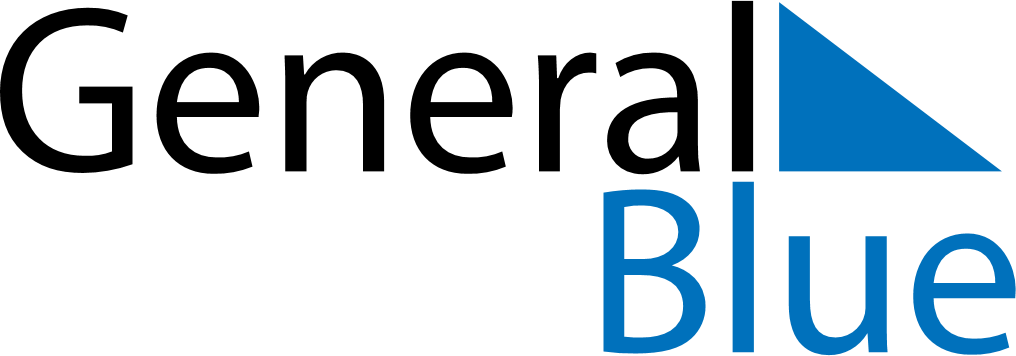 April 2023April 2023April 2023April 2023BangladeshBangladeshBangladeshMondayTuesdayWednesdayThursdayFridaySaturdaySaturdaySunday112345678891011121314151516Bengali New Year’s Day1718192021222223End of Ramadan (Eid al-Fitr)2425262728292930